ANEXO IFICHA DE INSCRIÇÃO EDITAL DE CHAMADA PÚBLICA N. 02/2021PROCESSO SELETIVO N. 01/2021Inscrição gratuitaVaga: _________________________________________________________________Dados Pessoais Obs.: Anexar os documentos necessários para efetivação da inscrição.São Lourenço do Oeste/SC, ____ de __________________de _________.______________________________________Assinatura do Candidato (a)Nome completoData de nascimentoLocal de nascimentoNacionalidadeFiliaçãoEstado civilCPF nº Título de Eleitor nºCédula de Identidade nºData e órgão expedidor da C.IdentidadeEndereço completoCidadeCEPEstadoTelefone(s)E-mail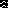 